RADIOACTIVE MATERIAL LICENSE TERMINATION OR LOCATION CLOSURERAD-14 (5/2023)DEPARTMENT OF ENVIRONMENTAL QUALITY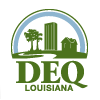 OFFICE OF ENVIRONMENTAL COMPLIANCELICENSING & REGISTRATIONS SECTION POST OFFICE BOX 4312BATON TELEPHONE: (225) 219-3041  FAX: (225) 219-3154E-MAIL: LDEQRadiationlicensing@la.gov   DEPARTMENT OF ENVIRONMENTAL QUALITYOFFICE OF ENVIRONMENTAL COMPLIANCELICENSING & REGISTRATIONS SECTION POST OFFICE BOX 4312BATON TELEPHONE: (225) 219-3041  FAX: (225) 219-3154E-MAIL: LDEQRadiationlicensing@la.gov   DEPARTMENT OF ENVIRONMENTAL QUALITYOFFICE OF ENVIRONMENTAL COMPLIANCELICENSING & REGISTRATIONS SECTION POST OFFICE BOX 4312BATON TELEPHONE: (225) 219-3041  FAX: (225) 219-3154E-MAIL: LDEQRadiationlicensing@la.gov   DEPARTMENT OF ENVIRONMENTAL QUALITYOFFICE OF ENVIRONMENTAL COMPLIANCELICENSING & REGISTRATIONS SECTION POST OFFICE BOX 4312BATON TELEPHONE: (225) 219-3041  FAX: (225) 219-3154E-MAIL: LDEQRadiationlicensing@la.gov   DEPARTMENT OF ENVIRONMENTAL QUALITYOFFICE OF ENVIRONMENTAL COMPLIANCELICENSING & REGISTRATIONS SECTION POST OFFICE BOX 4312BATON TELEPHONE: (225) 219-3041  FAX: (225) 219-3154E-MAIL: LDEQRadiationlicensing@la.gov   DEPARTMENT OF ENVIRONMENTAL QUALITYOFFICE OF ENVIRONMENTAL COMPLIANCELICENSING & REGISTRATIONS SECTION POST OFFICE BOX 4312BATON TELEPHONE: (225) 219-3041  FAX: (225) 219-3154E-MAIL: LDEQRadiationlicensing@la.gov   DEPARTMENT OF ENVIRONMENTAL QUALITYOFFICE OF ENVIRONMENTAL COMPLIANCELICENSING & REGISTRATIONS SECTION POST OFFICE BOX 4312BATON TELEPHONE: (225) 219-3041  FAX: (225) 219-3154E-MAIL: LDEQRadiationlicensing@la.gov   Licensee Name and AddressLicensee Name and AddressLicensee Name and AddressLicensee Name and AddressLicense #Agency Interest #Agency Interest #Agency Interest #A. License Status (Check the appropriate box) 1. Terminate this license.  No radioactive materials have ever been procured or possessed by the licensee under this license. All activities authorized by this license have ceased, and all radioactive materials procured or possessed by the licensee under this license have been disposed of as described in Section B of this form. 2. Remove locations off of this license, and keep the license active. Specify Locations: No radioactive materials have ever been procured or possessed by the licensee at these locations. All activities authorized by this license have ceased, and all radioactive materials procured or possessed by the licensee under this license have been disposed of as described in Section B of this form.A. License Status (Check the appropriate box) 1. Terminate this license.  No radioactive materials have ever been procured or possessed by the licensee under this license. All activities authorized by this license have ceased, and all radioactive materials procured or possessed by the licensee under this license have been disposed of as described in Section B of this form. 2. Remove locations off of this license, and keep the license active. Specify Locations: No radioactive materials have ever been procured or possessed by the licensee at these locations. All activities authorized by this license have ceased, and all radioactive materials procured or possessed by the licensee under this license have been disposed of as described in Section B of this form.A. License Status (Check the appropriate box) 1. Terminate this license.  No radioactive materials have ever been procured or possessed by the licensee under this license. All activities authorized by this license have ceased, and all radioactive materials procured or possessed by the licensee under this license have been disposed of as described in Section B of this form. 2. Remove locations off of this license, and keep the license active. Specify Locations: No radioactive materials have ever been procured or possessed by the licensee at these locations. All activities authorized by this license have ceased, and all radioactive materials procured or possessed by the licensee under this license have been disposed of as described in Section B of this form.A. License Status (Check the appropriate box) 1. Terminate this license.  No radioactive materials have ever been procured or possessed by the licensee under this license. All activities authorized by this license have ceased, and all radioactive materials procured or possessed by the licensee under this license have been disposed of as described in Section B of this form. 2. Remove locations off of this license, and keep the license active. Specify Locations: No radioactive materials have ever been procured or possessed by the licensee at these locations. All activities authorized by this license have ceased, and all radioactive materials procured or possessed by the licensee under this license have been disposed of as described in Section B of this form.A. License Status (Check the appropriate box) 1. Terminate this license.  No radioactive materials have ever been procured or possessed by the licensee under this license. All activities authorized by this license have ceased, and all radioactive materials procured or possessed by the licensee under this license have been disposed of as described in Section B of this form. 2. Remove locations off of this license, and keep the license active. Specify Locations: No radioactive materials have ever been procured or possessed by the licensee at these locations. All activities authorized by this license have ceased, and all radioactive materials procured or possessed by the licensee under this license have been disposed of as described in Section B of this form.A. License Status (Check the appropriate box) 1. Terminate this license.  No radioactive materials have ever been procured or possessed by the licensee under this license. All activities authorized by this license have ceased, and all radioactive materials procured or possessed by the licensee under this license have been disposed of as described in Section B of this form. 2. Remove locations off of this license, and keep the license active. Specify Locations: No radioactive materials have ever been procured or possessed by the licensee at these locations. All activities authorized by this license have ceased, and all radioactive materials procured or possessed by the licensee under this license have been disposed of as described in Section B of this form.A. License Status (Check the appropriate box) 1. Terminate this license.  No radioactive materials have ever been procured or possessed by the licensee under this license. All activities authorized by this license have ceased, and all radioactive materials procured or possessed by the licensee under this license have been disposed of as described in Section B of this form. 2. Remove locations off of this license, and keep the license active. Specify Locations: No radioactive materials have ever been procured or possessed by the licensee at these locations. All activities authorized by this license have ceased, and all radioactive materials procured or possessed by the licensee under this license have been disposed of as described in Section B of this form.A. License Status (Check the appropriate box) 1. Terminate this license.  No radioactive materials have ever been procured or possessed by the licensee under this license. All activities authorized by this license have ceased, and all radioactive materials procured or possessed by the licensee under this license have been disposed of as described in Section B of this form. 2. Remove locations off of this license, and keep the license active. Specify Locations: No radioactive materials have ever been procured or possessed by the licensee at these locations. All activities authorized by this license have ceased, and all radioactive materials procured or possessed by the licensee under this license have been disposed of as described in Section B of this form.B. Transfer of Radioactive Material(Check the appropriate boxes and complete as necessary. Provide attachments if needed) Transfer of radioactive materials was to the licensee listed below: Disposal of radioactive materials: Directly by the licensee: By licensed disposal site: By waste contractor:B. Transfer of Radioactive Material(Check the appropriate boxes and complete as necessary. Provide attachments if needed) Transfer of radioactive materials was to the licensee listed below: Disposal of radioactive materials: Directly by the licensee: By licensed disposal site: By waste contractor:B. Transfer of Radioactive Material(Check the appropriate boxes and complete as necessary. Provide attachments if needed) Transfer of radioactive materials was to the licensee listed below: Disposal of radioactive materials: Directly by the licensee: By licensed disposal site: By waste contractor:B. Transfer of Radioactive Material(Check the appropriate boxes and complete as necessary. Provide attachments if needed) Transfer of radioactive materials was to the licensee listed below: Disposal of radioactive materials: Directly by the licensee: By licensed disposal site: By waste contractor:B. Transfer of Radioactive Material(Check the appropriate boxes and complete as necessary. Provide attachments if needed) Transfer of radioactive materials was to the licensee listed below: Disposal of radioactive materials: Directly by the licensee: By licensed disposal site: By waste contractor:B. Transfer of Radioactive Material(Check the appropriate boxes and complete as necessary. Provide attachments if needed) Transfer of radioactive materials was to the licensee listed below: Disposal of radioactive materials: Directly by the licensee: By licensed disposal site: By waste contractor:B. Transfer of Radioactive Material(Check the appropriate boxes and complete as necessary. Provide attachments if needed) Transfer of radioactive materials was to the licensee listed below: Disposal of radioactive materials: Directly by the licensee: By licensed disposal site: By waste contractor:B. Transfer of Radioactive Material(Check the appropriate boxes and complete as necessary. Provide attachments if needed) Transfer of radioactive materials was to the licensee listed below: Disposal of radioactive materials: Directly by the licensee: By licensed disposal site: By waste contractor:C. Surveys and Leak Test The licensee conducted a radiation survey. The survey confirms the absence of licensed radioactive material.  A copy of the radiation survey results: is attached is not attached (provide explanation) was forwarded to LADEQ on ___________. The results of the latest leak test(s) are attached.C. Surveys and Leak Test The licensee conducted a radiation survey. The survey confirms the absence of licensed radioactive material.  A copy of the radiation survey results: is attached is not attached (provide explanation) was forwarded to LADEQ on ___________. The results of the latest leak test(s) are attached.C. Surveys and Leak Test The licensee conducted a radiation survey. The survey confirms the absence of licensed radioactive material.  A copy of the radiation survey results: is attached is not attached (provide explanation) was forwarded to LADEQ on ___________. The results of the latest leak test(s) are attached.C. Surveys and Leak Test The licensee conducted a radiation survey. The survey confirms the absence of licensed radioactive material.  A copy of the radiation survey results: is attached is not attached (provide explanation) was forwarded to LADEQ on ___________. The results of the latest leak test(s) are attached.C. Surveys and Leak Test The licensee conducted a radiation survey. The survey confirms the absence of licensed radioactive material.  A copy of the radiation survey results: is attached is not attached (provide explanation) was forwarded to LADEQ on ___________. The results of the latest leak test(s) are attached.C. Surveys and Leak Test The licensee conducted a radiation survey. The survey confirms the absence of licensed radioactive material.  A copy of the radiation survey results: is attached is not attached (provide explanation) was forwarded to LADEQ on ___________. The results of the latest leak test(s) are attached.C. Surveys and Leak Test The licensee conducted a radiation survey. The survey confirms the absence of licensed radioactive material.  A copy of the radiation survey results: is attached is not attached (provide explanation) was forwarded to LADEQ on ___________. The results of the latest leak test(s) are attached.C. Surveys and Leak Test The licensee conducted a radiation survey. The survey confirms the absence of licensed radioactive material.  A copy of the radiation survey results: is attached is not attached (provide explanation) was forwarded to LADEQ on ___________. The results of the latest leak test(s) are attached.D. Contact InformationD. Contact InformationD. Contact InformationD. Contact InformationD. Contact InformationD. Contact InformationD. Contact InformationD. Contact InformationNameNameTitleTelephone No.Telephone No.Telephone No.Telephone No.E-mail AddressMail all future correspondence Regarding this license to:Mail all future correspondence Regarding this license to:Mail all future correspondence Regarding this license to:Mail all future correspondence Regarding this license to:Mail all future correspondence Regarding this license to:Mail all future correspondence Regarding this license to:Mail all future correspondence Regarding this license to:Mail all future correspondence Regarding this license to:E. Certifying OfficialE. Certifying OfficialE. Certifying OfficialE. Certifying OfficialE. Certifying OfficialE. Certifying OfficialE. Certifying OfficialE. Certifying OfficialPrinted Name and TitleSignatureSignatureSignatureSignatureSignatureDateDate